МИССИЯНовосибирского филиала НОУ ВПО «Санкт-Петербургский университет управления и экономики»Миссия филиала – обеспечить качественное, доступное, современное образование, трансформированное как, через наши знания и опыт, так и всего Университета, через развитие научных и образовательных технологий в профессионалов новой формации, способных к практической реализации полученных знаний в науке, производстве, предпринимательской деятельности.Реализацией наших целей и задач мы видим в формировании общекультурных и профессиональных компетенций выпускников, способных развивать науку, культуру, образование, а также инновационный потенциал Новосибирской области  и всего региона в целом.«10»  октября 2011 г.Директор 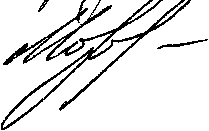 Новосибирского филиала                                                                        М.Ю. Матвеев«Санкт-Петербургского университетауправления и экономики»к.э.н.